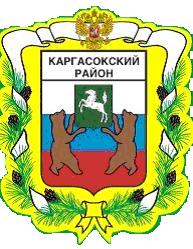 МУНИЦИПАЛЬНОЕ ОБРАЗОВАНИЕ «Каргасокский район»ТОМСКАЯ ОБЛАСТЬАДМИНИСТРАЦИЯ КАРГАСОКСКОГО РАЙОНАПОСТАНОВЛЕНИЕ(В редакции постановления АКР от 20.12.2021 №314)10.09.2021                                                                                                                                   № 222с. КаргасокОб утверждении Плана мероприятий по противодействию коррупции в Администрации Каргасокского района на 2021 – 2024 годы           В целях совершенствования организационных мероприятий по противодействию коррупции, во исполнение Федерального закона от 25.12.2008 № 273-ФЗ «О противодействии коррупции», Закона Томской области от 07.07.2009 № 110-ОЗ «О противодействии коррупции в Томской области», Указа Президента РФ от 16.08.2021 № 478«О Национальном плане противодействия коррупции на 2021 - 2024 годы»Администрация Каргасокского района постановляет:    1. Утвердить План мероприятий по противодействию коррупции в Администрации Каргасокского района на 2021 – 2024 годы согласно приложению к настоящему постановлению.    2. Признать утратившими силу следующие постановления Администрации Каргасокского района:   - от 02.08.2018 № 202 «Об утверждении Плана мероприятий по противодействию коррупции в Администрации Каргасокский района на 2018 -2020 годы»;   - от 22.08.2018 № 228 «О внесении изменений в постановление Администрации Каргасокского района от 02.08.2018 № 202 «О внесении изменений в постановление Администрации Каргасокского района от 02.08.2018 № 202 «Об утверждении Плана мероприятий по противодействию коррупции в Администрации Каргасокский района на 2018 -2020 годы».   3. Органам Администрации Каргасокского района, обладающих статусом юридического лица, организациям, подведомственным Администрации Каргасокского района, обеспечить реализацию комплекса мероприятий (включая принятие необходимых распорядительных документов), предусмотренных действующим законодательством и направленных на противодействие коррупции в соответствующем юридическом лице, а также в подведомственных ему организациях.   4.Рекомендовать органам местного самоуправления сельских поселений Каргасокского района обеспечить реализацию комплекса мероприятий (включая принятие необходимых распорядительных документов), предусмотренных действующим законодательством и направленных на противодействие коррупции.   4.1. Контроль за исполнением настоящего постановления возложить на заместителя Главы Каргасокского района по общественной безопасности – начальника отдела общественной безопасности.5. Настоящее постановление вступает в силу со дня официального опубликования в установленном порядке.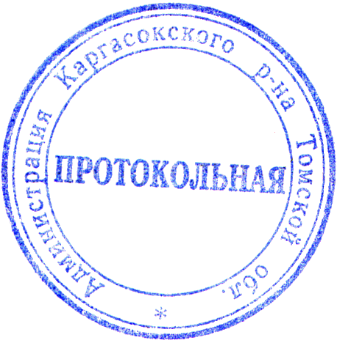 И.о. Главы Каргасокского района                                                                             Ю.Н. МикитичУТВЕРЖДЕНпостановлением АдминистрацииКаргасокского района от 10.09.2021 № 222 (в редакции постановления АКР от 20.12.2021 №314) ПриложениеПланмероприятий по противодействию коррупции в Администрации Каргасокского районана 2021 – 2024 годыИ.В. Азарёнок8 (38253) 22297№ ппНаименование мероприятияИсполнителиСрок реализации1. Совершенствование правовых и организационных инструментов и механизмов противодействия коррупции 1. Совершенствование правовых и организационных инструментов и механизмов противодействия коррупции 1. Совершенствование правовых и организационных инструментов и механизмов противодействия коррупции 1. Совершенствование правовых и организационных инструментов и механизмов противодействия коррупции 1.1Мониторинг антикоррупционного законодательства, принятие муниципальных нормативных правовых актов муниципального образования «Каргасокский район» (далее – МНПА), направленных на противодействие коррупции, в том числе приведение действующих МНПА в соответствие с законодательством Российской Федерации по вопросам противодействия коррупцииНачальник Отдела правовой и кадровой работы Администрации Каргасокского районаПостоянно1.2Разработка, утверждение и корректировка Плана мероприятий по противодействию коррупции в Администрации Каргасокского района Главный специалист-юрист Отдела правовой и кадровой работы Администрации Каргасокского района2021 – 2024 (ежегодно)1.3Проведение с соблюдением требований законодательства о муниципальной службе, о противодействии коррупции проверки достоверности и полноты сведений о доходах, расходах, об имуществе и обязательствах имущественного характера, представляемых муниципальными служащими Администрации Каргасокского района (далее – муниципальные служащие), лицами, замещающими муниципальные должности в Администрации Каргасокского района, (далее - лица, замещающие муниципальные должности) гражданами, претендующими на замещение указанных должностейГлавный специалист-юрист Отдела правовой и кадровой работы Администрации Каргасокского районаПри наличии оснований для осуществления проверки1.4Проверка своевременности представления муниципальными служащими сведений о доходах, расходах, об имуществе и обязательствах имущественного характера, информации о размещении сведений в информационно-телекоммуникационной сети «Интернет» Главный специалист-юрист Отдела правовой и кадровой работы Администрации Каргасокского района1.5Контроль за соблюдением законодательства о противодействии коррупции в органах Администрации Каргасокского района, обладающих правами юридического лицаЗаместитель Главы Каргасокского района по общественной безопасности – начальник отдела общественной безопасности2021 – 2024 (ежегодно)1.6Проведение проверок, обеспечение применения предусмотренных законодательством мер юридической ответственности в каждом установленном случае несоблюдения муниципальными служащими ограничений, запретов и неисполнения обязанностей, установленных в целях противодействия коррупции, в том числе мер по предотвращению и (или) урегулированию конфликта интересовГлавный специалист-юрист Отдела правовой и кадровой работы Администрации Каргасокского районаПо мере возникновения оснований1.7Проведение в порядке, определенном представителем нанимателя (работодателя), проверок сведений о фактах обращения в целях склонения муниципального служащего к совершению коррупционных правонарушений Главный специалист-юрист Отдела правовой и кадровой работы Администрации Каргасокского районаПо мере поступления сведений1.8Повышение эффективности кадровой работы в части, касающейся ведения личных дел лиц, замещающих муниципальные должности и должности муниципальной службы, в том числе контроля за актуализацией сведений, содержащихся в анкетах, представляемых при назначении на указанные должности и поступлении на такую службу, об их родственниках и свойственниках в целях выявления возможного конфликта интересовГлавный специалист по кадровой работе Отдела правовой и кадровой работы Администрации Каргасокского района, Главный специалист-юрист Отдела правовой и кадровой работы Администрации Каргасокского района2021 – 2024 (ежегодно)1.9Проведение оценки коррупционных рисков, возникающих при реализации муниципальными служащими своих должностных обязанностей и внесение уточнений в перечни должностей муниципальной службы, замещение которых связано с коррупционными рискамиНачальник Отдела правовой и кадровой работы Администрации Каргасокского районаЕжегодно1.10Проведение анализа эффективности деятельности комиссии Администрации Каргасокского района по соблюдению требований к служебному поведению муниципальных служащих и урегулированию конфликта интересов, а также работы Отдела правовой и кадровой работы (лиц, ответственных за профилактику коррупционных и иных правонарушений) по профилактике коррупционных и иных правонарушенийЗаместитель Главы Каргасокского района по общественной безопасности – начальник отдела общественной безопасности2021 – 2024 (ежегодно)1.11Обеспечение работы Совета по противодействию коррупции на территории муниципального образования «Каргасокский район», в том числе ежегодное рассмотрение на заседании Комиссии отчета об исполнении Плана мероприятий по противодействию коррупции в Администрации Каргасокского района и до 1 февраля года, следующего за отчетным годом, размещение такого отчета в на официальном сайте Администрации Каргасокского района информационно-телекоммуникационной сети «Интернет» (www.kargasok.ru) в разделе «Противодействие коррупции»Заместитель Главы Каргасокского района по общественной безопасности – начальник отдела общественной безопасности,Главный специалист-юрист Отдела правовой и кадровой работы Администрации Каргасокского района 2021 – 2024 (ежегодно)1.12Оказание методической помощи в принятии мер по предупреждению коррупции в организациях, подведомственных Администрации Каргасокского района, проведение анализа соответствия мер, направленных на предупреждение коррупции в указанных организациях, требованиям антикоррупционного законодательстваЗаместитель Главы Каргасокского района по общественной безопасности – начальник отдела общественной безопасности2021 – 2024 (ежегодно)2. Выявление и устранение коррупциогенных факторов в МНПА и проектах МНПА посредством проведения антикоррупционной экспертизы, обеспечение условий для проведения независимой антикоррупционной экспертизы МНПА и проектов МНПА2. Выявление и устранение коррупциогенных факторов в МНПА и проектах МНПА посредством проведения антикоррупционной экспертизы, обеспечение условий для проведения независимой антикоррупционной экспертизы МНПА и проектов МНПА2. Выявление и устранение коррупциогенных факторов в МНПА и проектах МНПА посредством проведения антикоррупционной экспертизы, обеспечение условий для проведения независимой антикоррупционной экспертизы МНПА и проектов МНПА2. Выявление и устранение коррупциогенных факторов в МНПА и проектах МНПА посредством проведения антикоррупционной экспертизы, обеспечение условий для проведения независимой антикоррупционной экспертизы МНПА и проектов МНПА2.1Проведение антикоррупционной экспертизы МНПА и их проектов Начальник Отдела правовой и кадровой работы Администрации Каргасокского районаПостоянно3. Оценка состояния коррупции3. Оценка состояния коррупции3. Оценка состояния коррупции3. Оценка состояния коррупции3.1Анализ практики рассмотрения обращений граждан и организаций по фактам коррупции и принятые по таким обращениям меры реагированияУправляющий делами Администрации Каргасокского районаЕжегодно, в срок до 1 февраля года, следующего за отчетным4. Активизация антикоррупционного обучения и антикоррупционной пропаганды, вовлечение кадровых, материальных, информационных и других ресурсов гражданского общества в противодействие коррупции4. Активизация антикоррупционного обучения и антикоррупционной пропаганды, вовлечение кадровых, материальных, информационных и других ресурсов гражданского общества в противодействие коррупции4. Активизация антикоррупционного обучения и антикоррупционной пропаганды, вовлечение кадровых, материальных, информационных и других ресурсов гражданского общества в противодействие коррупции4. Активизация антикоррупционного обучения и антикоррупционной пропаганды, вовлечение кадровых, материальных, информационных и других ресурсов гражданского общества в противодействие коррупции4.1Обеспечение участия в мероприятиях по профессиональному развитию в области противодействия коррупции муниципальных служащих в должностные обязанности которых входит участие в противодействии коррупции Главный специалист по кадровой работе Отдела правовой и кадровой работы Администрации Каргасокского района, Главный специалист – юрист Отдела правовой и кадровой работы Администрации Каргасокского районаПо мере необходимости4.2Обучение муниципальных служащих (работников), впервые поступивших на муниципальную службу (работу) на должности которые связаны с соблюдением антикоррупционных стандартовГлавный специалист по кадровой работе Отдела правовой и кадровой работы Администрации Каргасокского района, Главный специалист – юрист Отдела правовой и кадровой работы Администрации Каргасокского района2021 – 20244.3Обучение муниципальных служащих (работников) в должностные обязанности которых входит участие в проведении закупок товаров, работ, услуг для обеспечения государственных (муниципальных) нужд Главный специалист по кадровой работе Отдела правовой и кадровой работы Администрации Каргасокского района, Главный специалист – юрист Отдела правовой и кадровой работы Администрации Каргасокского района2021 – 20244.4Осуществление работы по формированию у муниципальных служащих и работников Администрации Каргасокского района, работников муниципальных организаций отрицательного отношения к коррупции с привлечением к данной работе общественных советов, общественных объединений, участвующих в противодействии коррупции, политических партий и других институтов гражданского обществаЗаместитель Главы Каргасокского района по общественной безопасности – начальник отдела общественной безопасности2021 – 20244.5Осуществление комплекса организационных, разъяснительных и иных мер по соблюдению муниципальными служащими ограничений и запретов, а также по исполнению ими обязанностей, установленных в целях противодействия коррупции Главный специалист-юрист Отдела правовой и кадровой работы Администрации Каргасокского района2021 - 20245. Обеспечение открытости, доступности для населения деятельности Администрации Каргасокского района, укрепление ее связи с гражданским обществом, стимулирование антикоррупционной активности общественности5. Обеспечение открытости, доступности для населения деятельности Администрации Каргасокского района, укрепление ее связи с гражданским обществом, стимулирование антикоррупционной активности общественности5. Обеспечение открытости, доступности для населения деятельности Администрации Каргасокского района, укрепление ее связи с гражданским обществом, стимулирование антикоррупционной активности общественности5. Обеспечение открытости, доступности для населения деятельности Администрации Каргасокского района, укрепление ее связи с гражданским обществом, стимулирование антикоррупционной активности общественности5.1Мониторинг административных регламентов предоставления муниципальных услуг, размещение сведений о муниципальных услугах в федеральной государственной информационной системе «Федеральный реестр государственных и муниципальных услуг (функций)» в целях повышения доступности муниципальных услуг, предоставляемых Администрацией Каргасокского района, и раскрытия информации о порядке оказания таких муниципальных услуг Главный специалист по информационным технологиям Отдела правовой и кадровой работы Администрации Каргасокского района2021 - 20245.2Организация формирования системы «Открытое правительство», разработка комплекса требований и рекомендаций по развитию инфраструктуры системы «Открытое правительство»Главный специалист по связям с общественностью Отдела по социальной работе Администрации Каргасокского района2021 - 20245.3Наполнение и поддержка актуальности материалов раздела «Противодействие коррупции» на официальном сайте Администрации Каргасокского района информационно-телекоммуникационной сети «Интернет» (www.kargasok.ru)Главный специалист-юрист Отдела правовой и кадровой работы Администрации Каргасокского района, Главный специалист по связям с общественностью Отдела по социальной работе Администрации Каргасокского района2021- 20245.4Организация работы:1) телефона доверия по вопросам противодействия коррупции;2) интерактивного сервиса на официальном сайте Администрации Каргасокского района информационно-телекоммуникационной сети «Интернет» (www.kargasok.ru), позволяющего пользователям сообщать о фактах коррупцииЗаместитель Главы Каргасокского района по общественной безопасности – начальник отдела общественной безопасности, Главный специалист по связям с общественностью Отдела по социальной работе Администрации Каргасокского района2021 - 20245.5Мониторинг информации о коррупционных проявлениях в деятельности должностных лиц, размещенной в средствах массовой информации и содержащейся в поступающих обращениях граждан и юридических лиц, с обобщением и рассмотрением его результатов на заседаниях комиссии Администрации Каргасокского района по соблюдению требований к служебному поведению муниципальных служащих и урегулированию конфликта интересов Главный специалист по связям с общественностью Отдела по социальной работе Администрации Каргасокского района2021 – 20245.6Оформление и поддержание в актуальном состоянии специального информационного стенда и иных форм представления информации антикоррупционного содержания Главный специалист-юрист Отдела правовой и кадровой работы Администрации Каргасокского района2021 - 20246. Повышение эффективности противодействия коррупции при осуществлении закупок товаров, работ, услуг для обеспечения муниципальных нужд6. Повышение эффективности противодействия коррупции при осуществлении закупок товаров, работ, услуг для обеспечения муниципальных нужд6. Повышение эффективности противодействия коррупции при осуществлении закупок товаров, работ, услуг для обеспечения муниципальных нужд6. Повышение эффективности противодействия коррупции при осуществлении закупок товаров, работ, услуг для обеспечения муниципальных нужд6.1Реализация мер, способствующих снижению уровня коррупции при осуществлении закупок товаров, работ, услуг для муниципальных нужд, в том числе проведение мероприятий по обеспечению открытости и доступности осуществляемых закупок, а также реализация мер по обеспечению прав и законных интересов участников закупокОтдел экономики Администрации Каргасокского района(Главный специалист по муниципальным закупкам Отдела экономики Администрации Каргасокского района)2021 - 20246.2Осуществление анализа соблюдения антикоррупционного законодательства в ходе проведения контроля в сфере закупок товаров, работ, услуг для обеспечения муниципальных нужд Начальник Отдела правовой и кадровой работы Администрации Каргасокского района2021- 20247. Содействие органам местного самоуправления муниципальных образований Каргасокского района в организации работы по противодействию коррупции7. Содействие органам местного самоуправления муниципальных образований Каргасокского района в организации работы по противодействию коррупции7. Содействие органам местного самоуправления муниципальных образований Каргасокского района в организации работы по противодействию коррупции7. Содействие органам местного самоуправления муниципальных образований Каргасокского района в организации работы по противодействию коррупции7.1Обеспечение подготовки и направления в органы местного самоуправления муниципальных образований Каргасокского района обзоров изменений действующего законодательства по вопросам противодействия коррупции с рекомендациями о принятии необходимых муниципальных нормативных правовых актовГлавный специалист-юрист Отдела правовой и кадровой работы Администрации Каргасокского района2021-20247.2Оказание консультативной помощи органам местного самоуправления муниципальных образований Каргасокского района по вопросам противодействия коррупции, в том числе проведение тематических совещаний Главный специалист – юрист Отдела правовой и кадровой работы Администрации Каргасокского района2021-20247.3Консультативная помощь в организации работы с обращениями граждан и организаций о фактах совершения коррупционных правонарушений в органах местного самоуправления муниципальных образований Каргасокского района Главный специалист – юрист Отдела правовой и кадровой работы Администрации Каргасокского района,Документовед Отдела правовой и кадровой работы Администрации Каргасокского района2021-2024